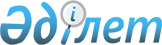 Ұйғыр аудандық мәслихатының 2018 жылғы 28 желтоқсандағы "Ұйғыр ауданының 2019-2021 жылдарға арналған бюджеті туралы" № 6-42-253 шешіміне өзгерістер енгізу туралыАлматы облысы Ұйғыр аудандық мәслихатының 2019 жылғы 5 желтоқсандағы № 6-57-324 шешімі. Алматы облысы Әділет департаментінде 2019 жылы 13 желтоқсанда № 5332 болып тіркелді
      2008 жылғы 4 желтоқсандағы Қазақстан Республикасының Бюджет кодексінің 106-бабының 4-тармағына, "Қазақстан Республикасындағы жергілікті мемлекеттік басқару және өзін-өзі басқару туралы" 2001 жылғы 23 қаңтардағы Қазақстан Республикасы Заңының 6-бабының 1-тармағының 1) тармақшасына сәйкес, Ұйғыр аудандық мәслихаты ШЕШІМ ҚАБЫЛДАДЫ:
      1. Ұйғыр аудандық мәслихатының "Ұйғыр ауданының 2019-2021 жылдарға арналған бюджеті туралы" 2018 жылғы 28 желтоқсандағы № 6-42-253 (Нормативтік құқықтық актілерді мемлекеттік тіркеу тізілімінде № 5005 тіркелген, 2019 жылдың 23 қаңтарында Қазақстан Республикасы Нормативтік құқықтық актілерінің эталондық бақылау банкінде жарияланған) шешіміне келесі өзгерістер енгізілсін:
      көрсетілген шешімнің 1-тармағы жаңа редакцияда баяндалсын:
      "1. 2019-2021 жылдарға арналған аудандық бюджет тиісінше осы шешімнің 1, 2 және 3-қосымшаларына сәйкес, оның ішінде 2019 жылға келесі көлемдерде бекітілсін:
      1) кірістер 11046600 мың теңге, соның ішінде:
      салықтық түсімдер 1657408 мың теңге;
      салықтық емес түсімдер 16332 мың теңге;
      негізгі капиталды сатудан түсетін түсімдер 21609 мың теңге; 
      трансферттер түсімі 9351251 мың теңге, оның ішінде:
      төмен тұрған мемлекеттiк басқару органдарынан трансферттер 3017 мың теңге;
      ағымдағы нысаналы трансферттер 4892154 мың теңге; 
      нысаналы даму трансферттері 360810 мың теңге; 
      субвенциялар 4095270 мың теңге;
      2) шығындар 11074291 мың теңге; 
      3) таза бюджеттік кредиттеу 31133 мың теңге, соның ішінде:
      бюджеттік кредиттер 56227 мың теңге;
      бюджеттік кредиттерді өтеу 25094 мың теңге;
      4) қаржы активтерімен операциялар бойынша сальдо 0 теңге;
      5) бюджет тапшылығы (профициті) (-) 58824 мың теңге; 
      6) бюджет тапшылығын қаржыландыру (профицитін пайдалану) 58824 мың теңге".
      2. Көрсетілген шешімнің 1-қосымшасы осы шешімнің қосымшасына сәйкес жаңа редакцияда баяндалсын.
      3. Осы шешімнің орындалуын бақылау Ұйғыр аудандық мәслихатының "Бюджет, экономикалық даму, өнеркәсіп, көлік, құрылыс, байланыс, сауда, туризм және тұрғын үй мәселелері жөніндегі" тұрақты комиссиясына жүктелсін.
      4. Осы шешім 2019 жылдың 1 қаңтарынан бастап қолданысқа енгізіледі. 2019 жылға арналған Ұйғыр ауданының бюджеті
					© 2012. Қазақстан Республикасы Әділет министрлігінің «Қазақстан Республикасының Заңнама және құқықтық ақпарат институты» ШЖҚ РМК
				
      Ұйғыр аудандық мәслихатының

      сессия төрағасы

М. Амангельды

      Ұйғыр аудандық мәслихатының

      хатшысы

Н. Есжан
шешіміне қосымша Ұйғыр аудандық мәслихатының 2018 жылғы 28 желтоқсандағы "Ұйғыр ауданының 2019-2021 жылдарға арналған бюджеті туралы" № 6-42-253 шешіміне 1-қосымша
Санаты
Санаты
Сыныбы
Сыныбы
Сомасы
Iшкi сыныбы 
Iшкi сыныбы 
(мың
теңге)
Атауы
1
2
3
4
5
I. Кірістер
11 046 600
1
Салықтық түсімдер
1 657 408
04
Меншiкке салынатын салықтар
1 635 405
1
Мүлiкке салынатын салықтар
1 630 275
3
Елдi мекендердің жерлерiне алынатын жер салығын қоспағанда, жер салығы
2000
5
Бірыңғай жер салығы
3 130
05
Тауарларға, жұмыстарға және қызметтерге салынатын iшкi салықтар
14 328
2
Акциздер
5 100
3
Табиғи және басқа да ресурстарды пайдаланғаны үшiн түсетiн түсiмдер
4 059
4
Кәсiпкерлiк және кәсiби қызметтi жүргiзгенi үшiн алынатын алымдар
4 469
5
Құмар ойын бизнеске салық
700
08
Заңдық маңызы бар әрекеттерді жасағаны және (немесе) оған уәкілеттігі бар мемлекеттік органдар немесе лауазымды адамдар құжаттар бергені үшін алынатын міндетті төлемдер
7 675
1
Мемлекеттік баж
7 675
2
Салықтық емес түсiмдер
16 332
01
Мемлекеттік меншіктен түсетін кірістер
2 810
5
Мемлекет меншігіндегі мүлікті жалға беруден түсетін кірістер
2 810
06
Басқа да салықтық емес түсiмдер
13 522
1
Басқа да салықтық емес түсiмдер
13 522
3
Негізгі капиталды сатудан түсетін түсімдер
21 609
03
Жердi және материалдық емес активтердi сату
21 609
1
Жерді сату
21 609
4
Трансферттердің түсімдері
9 351 251
01
Төмен тұрған мемлекеттiк басқару органдарынан трансферттер 
3 017
3
Аудандық маңызы бар қалалардың, ауылдардың, кенттердің, аулдық округтардың бюджеттерінен трансферттер
3 017
02
Мемлекеттiк басқарудың жоғары тұрған органдарынан түсетiн трансферттер
9 348 234
2
Облыстық бюджеттен түсетiн трансферттер
9 348 234
Функционалдық топ 
Функционалдық топ 
Функционалдық топ 
Функционалдық топ 
Функционалдық топ 
 

Сомасы

(мың теңге)
Кіші функция 
Кіші функция 
Кіші функция 
Кіші функция 
 

Сомасы

(мың теңге)
Бюджеттік бағдарламалардың әкімшісі
Бюджеттік бағдарламалардың әкімшісі
Бюджеттік бағдарламалардың әкімшісі
 

Сомасы

(мың теңге)
Бағдарлама 
Бағдарлама 
 

Сомасы

(мың теңге)
Атауы
 

Сомасы

(мың теңге)
II. Шығындар
11 074 291
01
Жалпы сипаттағы мемлекеттiк қызметтер 
259 951
1
Мемлекеттiк басқарудың жалпы функцияларын орындайтын өкiлдiк, атқарушы және басқа органдар
222 322
112
Аудан (облыстық маңызы бар қала) мәслихатының аппараты
20 014
001
Аудан (облыстық маңызы бар қала) мәслихатының қызметін қамтамасыз ету жөніндегі қызметтер
19 451
003
Мемлекеттік органның күрделі шығыстары
563
122
Аудан (облыстық маңызы бар қала) әкімінің аппараты
202 308
001
Аудан (облыстық маңызы бар қала) әкімінің қызметін қамтамасыз ету жөніндегі қызметтер
106 539
003
Мемлекеттік органның күрделі шығыстары
11 690
113
Жергілікті бюджеттерден берілетін ағымдағы нысаналы трансферттер
84 079
2
Қаржылық қызмет
19 195
452
Ауданның (облыстық маңызы бар қаланың) қаржы бөлімі
19 195
001
Ауданның (облыстық маңызы бар қаланың) бюджетін орындау және коммуналдық меншігін басқару саласындағы мемлекеттік саясатты іске асыру жөніндегі қызметтер
17 189
003
Салық салу мақсатында мүлікті бағалауды жүргізу
821
010
Жекешелендіру, коммуналдық меншікті басқару, жекешелендіруден кейінгі қызмет және осыған байланысты дауларды реттеу
1 032
018
Мемлекеттік органдың күрделі шығыстары
153
5
Жоспарлау және статистикалық қызмет
18 434
453
Ауданның (облыстық маңызы бар қаланың) экономика және бюджеттік жоспарлау бөлімі
18 434
001
Экономикалық саясатты, мемлекеттік жоспарлау жүйесін қалыптастыру және дамыту саласындағы мемлекеттік саясатты іске асыру жөніндегі қызметтер
18 378
004
Мемлекеттік органдың күрделі шығыстары
56
02
Қорғаныс
76 627
1
Әскери мұқтаждықтар
3 629
122
Аудан (облыстық маңызы бар қала) әкімінің аппараты
3 629
005
Жалпыға бірдей әскери міндетті атқару шеңберіндегі іс-шаралар
3 629
2
Төтенше жағдайлар жөнiндегi жұмыстарды ұйымдастыру
72 681
122
Аудан (облыстық маңызы бар қала) әкімінің аппараты
72 681
006
Аудан (облыстық маңызы бар қала) ауқымындағы төтенше жағдайлардың алдын алу және оларды жою
60 758
007
Аудандық (қалалық) ауқымдағы дала өрттерінің, сондай-ақ мемлекеттік өртке қарсы қызмет органдары құрылмаған елдi мекендерде өрттердің алдын алу және оларды сөндіру жөніндегі іс-шаралар
11 923
03
Қоғамдық тәртіп, қауіпсіздік, құқықтық, сот, қылмыстық-атқару қызметі
3 910
9
Қоғамдық тәртіп және қауіпсіздік саласындағы өзге де қызметтер
3 910
485
 Ауданның (облыстық маңызы бар қаланың) жолаушылар көлігі және автомобиль жолдары бөлімі
3 910
021
Елдi мекендерде жол қозғалысы қауiпсiздiгін қамтамасыз ету
3 910
04
Бiлiм беру
6 925 687
1
Мектепке дейiнгi тәрбиелеу және оқыту
632 562
464
Ауданның (облыстық маңызы бар қаланың) білім бөлімі
632 562
024
Мектепке дейінгі білім беру ұйымдарында мемлекеттік білім беру тапсырыстарын іске асыруға аудандық маңызы бар қала, ауыл, кент, ауылдық округ бюджеттеріне берілетін ағымдағы нысаналы трансферттер
100 058
040
Мектепке дейінгі білім беру ұйымдарында мемлекеттік білім беру тапсырысын іске асыруға
532 504
2
Бастауыш, негізгі орта және жалпы орта білім беру
5 083 849
464
Ауданның (облыстық маңызы бар қаланың) білім бөлімі
4 976 894
003
Жалпы білім беру
4 976 894
465
Ауданның (облыстық маңызы бар қаланың) дене шынықтыру және спорт бөлімі
78 736
017
Балалар мен жасөспірімдерге спорт бойынша қосымша білім беру
78 736
467
Ауданның (облыстық маңызы бар қаланың) құрылыс бөлімі
28 219
024
Бастауыш, негізгі орта және жалпы орта білім беру объектілерін салу және реконструкциялау
28 219
9
Бiлiм беру саласындағы өзге де қызметтер
1 209 276
464
Ауданның (облыстық маңызы бар қаланың) білім бөлімі
1 209 276
001
Жергілікті деңгейде білім беру саласындағы мемлекеттік саясатты іске асыру жөніндегі қызметтер
17 165
004
Ауданның (областық маңызы бар қаланың) мемлекеттік білім беру мекемелерінде білім беру жүйесін ақпараттандыру
16 100
005
Ауданның (областык маңызы бар қаланың) мемлекеттік білім беру мекемелер үшін оқулықтар мен оқу-әдiстемелiк кешендерді сатып алу және жеткізу
153 222
012
Мемлекеттік органның күрделі шығыстары
80
015
Жетім баланы (жетім балаларды) және ата-аналарының қамқорынсыз қалған баланы (балаларды) күтіп-ұстауға қамқоршыларға (қорғаншыларға) ай сайынға ақшалай қаражат төлемі
11 798
067
Ведомстволық бағыныстағы мемлекеттік мекемелер мен ұйымдардың күрделі шығыстары
1 010 911
06
Әлеуметтiк көмек және әлеуметтiк қамсыздандыру
1 581 142
1
Әлеуметтiк қамсыздандыру
1 102 399
451
Ауданның (облыстық маңызы бар қаланың) жұмыспен қамту және әлеуметтік бағдарламалар бөлімі
1 102 399 
005
Мемлекеттік атаулы әлеуметтік көмек 
1 101 453
057
Атаулы мемлекеттік әлеуметтік көмек алушылар болып табылатын жеке тұлғаларды телевизиялық абоненттiк жалғамалармен қамтамасыз ету
946
2
Әлеуметтiк көмек
424 364
451
Ауданның (облыстық маңызы бар қаланың) жұмыспен қамту және әлеуметтік бағдарламалар бөлімі
424 364
002
Жұмыспен қамту бағдарламасы
182 622
004
Ауылдық жерлерде тұратын денсаулық сақтау, білім беру, әлеуметтік қамтамасыз ету, мәдениет, спорт және ветеринар мамандарына отын сатып алуға Қазақстан Республикасының заңнамасына сәйкес әлеуметтік көмек көрсету
38 941
006
Тұрғын үйге көмек көрсету
24 484
007
Жергілікті өкілетті органдардың шешімі бойынша мұқтаж азаматтардың жекелеген топтарына әлеуметтік көмек
11 173
010
Үйден тәрбиеленіп оқытылатын мүгедек балаларды материалдық қамтамасыз ету
5 718
014
Мұқтаж азаматтарға үйде әлеуметтiк көмек көрсету
71 819
017
Оңалтудың жеке бағдарламасына сәйкес мұқтаж мүгедектердi мiндеттi гигиеналық құралдармен қамтамасыз ету, қозғалуға қиындығы бар бірінші топтағы мүгедектерге жеке көмекшінің және есту бойынша мүгедектерге қолмен көрсететiн тіл маманының қызметтерін ұсыну 
44 682
023
Жұмыспен қамту орталықтарының қызметін қамтамасыз ету
44 952
9
Әлеуметтiк көмек және әлеуметтiк қамтамасыз ету салаларындағы өзге де қызметтер
54 379
451
Ауданның (облыстық маңызы бар қаланың) жұмыспен қамту және әлеуметтік бағдарламалар бөлімі
54 379
001
Жергілікті деңгейде халық үшін әлеуметтік бағдарламаларды жұмыспен қамтуды қамтамасыз етуді іске асыру саласындағы мемлекеттік саясатты іске асыру жөніндегі қызметтер 
30 666
011
Жәрдемақыларды және басқа да әлеуметтік төлемдерді есептеу, төлеу мен жеткізу бойынша қызметтерге ақы төлеу
16 065
021
Мемлекеттік органың күрделі шығыстары
1 380
050
Қазақстан Республикасында мүгедектердің құқықтарын қамтамасыз етуге және өмір сүру сапасын жақсарту
6 545
07
Тұрғын үй-коммуналдық шаруашылық
545 376
1
Тұрғын үй шаруашылығы
106 335
467
Ауданның (облыстық маңызы бар қаланың) құрылыс бөлімі
88 365
003
Коммуналдық тұрғын үй қорының тұрғын үйін жобалау және (немесе) салу, реконструкциялау
5 165
004
Инженерлік-коммуникациялық инфрақұрылымды жобалау, дамыту және (немесе) жайластыру
2000
098
Коммуналдық тұрғын үй қорының тұрғын үйлерін сатып алу
81 200
487
Ауданның (облыстық маңызы бар қаланың) тұрғын үй-коммуналдық шаруашылық және тұрғын үй инспекция бөлімі
17 970
001
Тұрғын үй-коммуналдық шаруашылық және тұрғын үй қоры саласында жергілікті деңгейде мемлекеттік саясатты іске асыру бойынша қызметтер
17 890
003
Мемлекеттік органның күрделі шығыстары
80
2
Коммуналдық шаруашылық
439 041
467
Ауданның (облыстық маңызы бар қаланың) құрылыс бөлімі
20 010
005
Коммуналдық шаруашылығын дамыту
20 010
487
Ауданның (облыстық маңызы бар қаланың) тұрғын үй-коммуналдық шаруашылығы және тұрғын үй инспекциясы бөлімі
419 031
016
Сумен жабдықтау және су бұру жүйесінің жұмыс істеуі
96 674
029
Сумен жабдықтау және су бұру жүйелерін дамыту
322 357
08
Мәдениет, спорт, туризм және ақпараттық кеңістiк
236 001
1
Мәдениет саласындағы қызмет
127 993
455
Ауданның (облыстық маңызы бар қаланың) мәдениет және тілдерді дамыту бөлімі
127 993
003
Мәдени-демалыс жұмысын қолдау
127 993
2
Спорт
11 795
465
Ауданның (облыстық маңызы бар қаланың) дене шынықтыру және спорт бөлімі
11 795
001
Жергілікті деңгейде дене шынықтыру және спорт саласындағы мемлекеттік саясатты іске асыру жөніндегі қызметтер
7 686
004
Мемлекеттік органның күрделі шығыстары
80
006
Аудандық (облыстық маңызы бар қалалық) деңгейде спорттық жарыстар өткiзу
371
007
Әртүрлi спорт түрлерi бойынша аудан (облыстық маңызы бар қала) құрама командаларының мүшелерiн дайындау және олардың облыстық спорт жарыстарына қатысуы
3 658
3
Ақпараттық кеңiстiк
68 464
455
Ауданның (облыстық маңызы бар қаланың) мәдениет және тілдерді дамыту бөлімі
57 296
006
Аудандық (қалалық) кiтапханалардың жұмыс iстеуi
56 552
007
Мемлекеттік тілді және Қазақстан халқының басқа да тілдерін дамыту
744
456
Ауданның (облыстық маңызы бар қаланың) ішкі саясат бөлімі
11 168
002
Мемлекеттік ақпараттық саясат жүргізу жөніндегі қызметтер
11 168
9
Мәдениет, спорт, туризм және ақпараттық кеңiстiктi ұйымдастыру жөнiндегi өзге де қызметтер
27 749
455
Ауданның (облыстық маңызы бар қаланың) мәдениет және тілдерді дамыту бөлімі
8 593
001
Жергілікті деңгейде тілдерді және мәдениетті дамыту саласындағы мемлекеттік саясатты іске асыру жөніндегі қызметтер
8 530
010
Мемлекеттік органның күрделі шығыстары
63
456
Ауданның (облыстық маңызы бар қаланың) ішкі саясат бөлімі
19 156
001
Жергілікті деңгейде ақпарат, мемлекеттілікті нығайту және азаматтардың әлеуметтік сенімділігін қалыптастыру саласында мемлекеттік саясатты іске асыру жөніндегі қызметтер
19 076
006
Мемлекеттік органның күрделі шығыстары
80
10
Ауыл, су, орман, балық шаруашылығы, ерекше қорғалатын табиғи аумақтар, қоршаған ортаны және жануарлар дүниесін қорғау, жер қатынастары
262 761
1
Ауыл шаруашылығы
234 798
462
Ауданның (облыстық маңызы бар қаланың) ауыл шаруашылығы бөлімі
20 633
001
Жергілікті деңгейде ауыл шаруашылығы саласындағы мемлекеттік саясатты іске асыру жөніндегі қызметтер
20 553
006
Мемлекеттік органның күрделі шығыстары
80
473
Ауданның (облыстық маңызы бар қаланың) ветеринария бөлімі
214 165
001
Жергілікті деңгейде ветеринария саласындағы мемлекеттік саясатты іске асыру жөніндегі қызметтер
14 604
003
Мемлекеттік органның күрделі шығыстары
80
007
Қаңғыбас иттер мен мысықтарды аулауды және жоюды ұйымдастыру
3 339
008
Алып қойылатын және жойылатын ауру жануарлардың, жануарлардан алынатын өнімдер мен шикізаттың құнын иелеріне өтеу
2 205
009
Жануарлардың энзоотиялық аурулары бойынша ветеринариялық іс-шараларды жүргізу
1 098
010
Ауыл шаруашылығы жануарларын сәйкестендіру жөніндегі іс-шараларды өткізу
12 781
011
Эпизоотияға қарсы іс-шаралар жүргізу
180 058
6
Жер қатынастары
11 400
463
Ауданның (облыстық маңызы бар қаланың) жер қатынастары бөлімі
11 400
001
Аудан (облыстық маңызы бар қала) аумағында жер қатынастарын реттеу саласындағы мемлекеттік саясатты іске асыру жөніндегі қызметтер
10 520
006
Аудандардың, облыстық маңызы бар, аудандық маңызы бар қалалардың, кенттердiң, ауылдардың, ауылдық округтердiң шекарасын белгiлеу кезiнде жүргiзiлетiн жерге орналастыру
 413
007
Мемлекеттік органның күрделі шығыстары
467
9
Ауыл, су, орман, балық шаруашылығы және қоршаған ортаны қорғау мен жер қатынастары саласындағы өзге де қызметтер
16 563
453
Ауданның (облыстық маңызы бар қаланың) экономика және бюджеттік жоспарлау бөлімі
16 563
099
Мамандарға әлеуметтік қолдау көрсету жөніндегі шараларды іске асыру
16 563
11
Өнеркәсіп, сәулет, қала құрылысы және құрылыс қызметі
20 880
2
Сәулет, қала құрылысы және құрылыс қызметі
20 880
467
Ауданның (облыстық маңызы бар қаланың) құрылыс бөлімі
10 521
001
Жергілікті деңгейде құрылыс саласындағы мемлекеттік саясатты іске асыру жөніндегі қызметтер
10 441
017
Мемлекеттік органның күрделі шығыстары
80
468
Ауданның (облыстық маңызы бар қаланың) сәулет және қала құрылысы бөлімі
10 359
001
Жергілікті деңгейде сәулет және қала құрылысы саласындағы мемлекеттік саясатты іске асыру жөніндегі қызметтер
9 879
004
Мемлекеттік органның күрделі шығыстары
480
12
Көлiк және коммуникация
243 790
1
Автомобиль көлiгi
234 471
485
Ауданның (облыстық маңызы бар қаланың) жолаушылар көлігі және автомобиль жолдары бөлімі
235 047
023
Автомобиль жолдарының жұмыс істеуін қамтамасыз ету
6 624
045
Аудандық маңызы бар автомобиль жолдарын және елді-мекендердің көшелерін күрделі және орташа жөндеу
227 847
9
Көлiк және коммуникациялар саласындағы өзге де қызметтер
9 319
485
Ауданның (облыстық маңызы бар қаланың) жолаушылар көлігі және автомобиль жолдары бөлімі
9 319
001
Жергілікті деңгейде жолаушылар көлігі және автомобиль жолдары саласындағы мемлекеттік саясатты іске асыру жөніндегі қызметтер
9 194
003
Мемлекеттік органның күрделі шығыстары
125
13
Басқалар
506 270
3
Кәсiпкерлiк қызметтi қолдау және бәсекелестікті қорғау
11 086
469
Ауданның (облыстық маңызы бар қаланың) кәсіпкерлік бөлімі
11 086
001
Жергілікті деңгейде кәсіпкерлікті дамыту саласындағы мемлекеттік саясатты іске асыру жөніндегі қызметтер
8 606
003
Кәсіпкерлік қызметті қолдау
2 400
004
Мемлекеттік органның күрделі шығыстары
80
9
Басқалар
495 184
452
Ауданның (облыстық маңызы бар қаланың) қаржы бөлімі
46 476
012
Ауданның (облыстық маңызы бар қаланың) жергілікті атқарушы органының резерві 
8 821
026
Аудандық маңызы бар қала, ауыл, кент, ауылдық округ бюджеттеріне азаматтық қызметшілердің жекелеген санаттарының, мемлекеттік бюджет қаражаты есебінен ұсталатын ұйымдар қызметкерлерінің, қазыналық кәсіпорындар қызметкерлерінің жалақысын көтеруге берілетін ағымдағы нысаналы трансферттер
19 472
066
Аудандық маңызы бар қала, ауыл, кент, ауылдық округ бюджеттеріне мемлекеттік әкімшілік қызметшілердің жекелеген санаттарының жалақысын көтеруге берілетін ағымдағы нысаналы трансферттер
18 183
485
Ауданның (облыстық маңызы бар қаланың) жолаушылар көлігі және автомобиль жолдары бөлімі
416 635
052
Ауыл-Ел бесігі" жобасы шеңберінде ауылдық елді мекендердегі әлеуметтік және инженерлік инфрақұрылым бойынша іс-шараларды іске асыру
416 635
487
Ауданның (облыстық маңызы бар қаланың) тұрғын үй-коммуналдық шаруашылық және тұрғын үй инспекциясы бөлімі
32 073
077
Ауыл-Ел бесігі" жобасы шеңберінде ауылдық елді мекендердегі әлеуметтік және инженерлік инфрақұрылым бойынша іс-шараларды іске асыру
32 073
14
Борышқа қызмет көрсету
32
1
Борышқа қызмет көрсету
32
452
Ауданның (облыстық маңызы бар қаланың) қаржы бөлімі
32
15
Трансферттер
412 181
1
Трансферттер
412 181
452
Ауданның (облыстық маңызы бар қаланың) қаржы бөлімі
412 181
006
Пайдаланылмаған (толық пайдаланылмаған) нысаналы трансферттерді қайтару
1 454
038
Субвенциялар
410 727
III. Таза бюджеттік кредиттеу
31 133
Бюджеттік кредиттер
56 227
10
Ауыл, су, орман, балық шаруашылығы, ерекше қорғалатын табиғи аумақтар, қоршаған ортаны және жануарлар дүниесін қорғау, жер қатынастары
56 227
9
Ауыл, су, орман, балық шаруашылығы және қоршаған ортаны қорғау мен жер қатынастары саласындағы өзге де қызметтер
56 227
453
Ауданның (облыстық маңызы бар қаланың) экономика және бюджеттік жоспарлау бөлімі
56 227
006
Мамандарды әлеуметтік қолдау шараларын іске асыру үшін бюджеттік кредиттер
56 227
Санаты
Санаты
Санаты
Санаты
Санаты
Сомасы (мың теңге) 
Сынып
Сынып
Сынып
Сынып
Сомасы (мың теңге) 
Атауы
Атауы
Атауы
Атауы
Сомасы (мың теңге) 
Ішкі сынып
Ішкі сынып
Ішкі сынып
Сомасы (мың теңге) 
Ерекшелігі
Ерекшелігі
Сомасы (мың теңге) 
5
Бюджеттік кредиттерді өтеу
25 094
01
Бюджеттік кредиттерді өтеу
25 094
1
Мемлекеттік бюджеттен берілген бюджеттік кредиттерді өтеу
25 094
13
Жеке тұлғаларға жергілікті бюджеттен берілген бюджеттік кредиттерді өтеу
25 094
Санаты
Санаты
Санаты
Санаты
Санаты
Сомасы (мың теңге) 
Сынып
Сынып
Атауы
Атауы
Сомасы (мың теңге) 
Ішкі сынып
Ішкі сынып
Ішкі сынып
Сомасы (мың теңге) 
Ерекшелігі
Ерекшелігі
Сомасы (мың теңге) 
1
2
3
4
5
6
IV. Қаржы активтерімен операциялар бойынша сальдо
0
Санаты
Санаты
Санаты
Санаты
Санаты
Сомасы (мың теңге) 
Сынып
Сынып
Сынып
Сынып
Сомасы (мың теңге) 
Ішкі сынып
Ішкі сынып
Ішкі сынып
Сомасы (мың теңге) 
 Атауы
Сомасы (мың теңге) 
V. Бюджет тапшылығы (профициті)
-58 824
VI. Бюджет тапшылығын қаржыландыру (профицитін пайдалану)
58 824
7
Қарыздар түсімі
56 227
01
Мемлекеттік ішкі қарыздар 
56 227
2
Қарыз алу келісім-шарттары
56 227
03
Ауданның (облыстық маңызы бар қаланың) жергілікті атқарушы органы алатын қарыздар
56 227
8
Бюджет қаражаттарының пайдаланылатын қалдықтары
27 691
01
Бюджет қаражаты қалдықтары
27 691
1
Бюджет қаражатының бос қалдықтары
27 691
01
Бюджет қаражатының бос қалдықтары
27 691
Функционалдық топ
Функционалдық топ
Функционалдық топ
Функционалдық топ
Функционалдық топ
Сомасы (мың теңге)
Кіші функция
Кіші функция
Кіші функция
Кіші функция
Сомасы (мың теңге)
Бюджеттік бағдарламалардың әкімшісі
Бюджеттік бағдарламалардың әкімшісі
Бюджеттік бағдарламалардың әкімшісі
Сомасы (мың теңге)
Атауы
Сомасы (мың теңге)
16
Қарыздарды өтеу
25 094
1
Қарыздарды өтеу
25 094
452
Ауданның (облыстық маңызы бар қаланың) қаржы бөлімі
25 094
008
Жергілікті атқарушы органның жоғары тұрған бюджет алдындағы борышын өтеу
25 094